UL Student Life 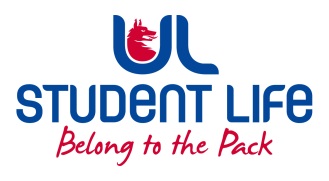  STUDENT EXECUTIVE COMMITTEE REPORT Role / Position:Communities Officer Communities Officer Author:Laura Corcoran Laura Corcoran Date:12/09/202212/09/2022Audience :UL Student CouncilUL Student CouncilAction:ApproveApproveGoalsGoalsGoalsGoalsMain GoalsMain GoalsMain GoalsProgress (what have you achieved since the last Council meeting)Student Engagement Student Engagement Student Engagement Encouraging often misheard voices to engage in different forms of representation. I aim to shape a new format for the inclusion of often unheard voices in an accessible way. The first step of this process was the unveiling of an art piece that symbolises ULSL as an organization that supports and empowers members of the LGBTQ+ community. Student Parent Coffee Morning was another start in this journey. Unfortunately there was not a strong level of engagement on this effort. I hope to improve this in the coming months with more events. CnS Fair was a great opportunity to actually meet students in person and learn more about the clubs and societies that make up such a large part of student life. I want to work with some of these societies to plan events that empower and support the groups that these societies   represent such as FemSoc or Out in UL. Similarly to the CnS fair the CnS drop in allowed me to engage with students and hear their stories. Student Led Events Student Led Events Student Led Events A movie screening of ‘A Girl from Mogadishu’ will take place later in this semester. This movie highlights a few key issues in society but in particular the cultural practice of FGM and the impact of Direct Provision on Asylm seekers in Ireland. I wish to create more events that highlight the experiences of some of our lesser heard voices on campus and I aim to do this by working on creating relationships which are meaningful. Other Achievements since last CouncilOther Achievements since last CouncilOther Achievements since last CouncilOther Achievements since last CouncilAttendance at events/meetings and actions taken or agreedAttendance at events/meetings and actions taken or agreedAttendance at events/meetings and actions taken or agreedAttendance at events/meetings and actions taken or agreedUniversity of SanctuaryUniversity of SanctuaryUniversity of SanctuaryWorking Closely with UoS to create new methods of engagement for sanctuary students outside of academics. Holding an event in Orientation week to introduce new students to ULSL and the Sanctuary team. Later in the semester we plan to have another event to that encapsulates all sanctuary students Community Liaison CommitteeCommunity Liaison CommitteeCommunity Liaison CommitteeThis committee is the direct link between the community in Castletroy, The University of Limerick and Students. This meeting was incredibly positive and there is new attitude from all regarding engaging and supporting students and communities to carve a new relationship AS EDI Steering CommitteeAS EDI Steering CommitteeAS EDI Steering CommitteeThis committee is trying to finalize an Athena Swan Application. There is still a lot of work to be done to get the application up to scratch but the university, in particular the EDI department is making a great effort to change the culture of equality here in the university Plans before the next meetingPlans before the next meetingPlans before the next meetingPlans before the next meetingAction/work areaAction/work areaAction/work areaWhat I hope to achieveOrientation Tent TalksOrientation Tent TalksOrientation Tent TalksBefore the next Meeting I will be taking part in the Tent Talks for the incoming First year students. This will be the first time this student officer team gets to engage with the first year students so large amounts of work has gone into preparing. Clubs and Socs Clubs and Socs Clubs and Socs I intent to meet a few societies committees such as Femsoc and OutinUL before the next meeting to see how I can engage and support these societies to create student lead events Accommodation Photo Submission Accommodation Photo Submission Accommodation Photo Submission We are proposing a photo submission from students to capture the real life impact of students. I want SC Feedback on this Threshold on campus Threshold on campus Threshold on campus Threshold, the national housing charity are hoping to be on campus to inform students in need Student EngagementStudent EngagementStudent EngagementStudent EngagementType of Engagement (Meeting, event etc)Type of Engagement (Meeting, event etc)Type of Engagement (Meeting, event etc)Purpose and anything to report onFilm Screening Film Screening Film Screening Film Screening of a ‘Girl from Mogadishu’ to raise Awareness about FGM and violence against women to take part in Week 8Coffee With Communities Coffee With Communities Coffee With Communities Fortnightly coffee mornings for discussion surrounding inclusion and more immersive practice Media engagement and external relationsMedia engagement and external relationsMedia engagement and external relationsMedia engagement and external relationsEngagement (Press, other organisations etc)Engagement (Press, other organisations etc)Engagement (Press, other organisations etc)Purpose and anything to report on Script writer  Script writer  Script writer  Written the script for Maeve Presidents Address to Simon Harris seen on Tik Tok and Instagram 